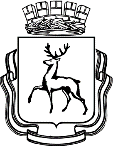 АДМИНИСТРАЦИЯ ГОРОДА НИЖНЕГО НОВГОРОДАДепартамент развития предпринимательства П Р И К А ЗВ соответствии с положениями постановления администрации города Нижнего Новгорода от 23.04.2020 № 1364 «О мерах по реализации Указа Губернатора Нижегородской области от 07.04.2020 года № 53 «О мерах поддержки организаций и лиц, пострадавших от распространения новой коронавирусной инфекции (COVID-19)» (далее – Постановление №1364) в связи с поступившим от 22.04.2021 №Сл-01-05-254238/21 письмом Канавинского района города Нижнего Новгорода.ПРИКАЗЫВАЮ:Внести изменения в п.15 приложения №1 к приказу №37-с от 10.02.2021 об утверждении сводного реестра получателей финансовой помощи (субсидий) юридическим лицам и индивидуальным предпринимателям города Нижнего Новгорода, пострадавшим от распространения новой коронавирусной инфекции (COVID-19), в целях возмещения затрат на оплату труда работникам в период действия режима повышенной готовности, в части изменения объема субсидии ООО "Творческое Объединение Ё-лайф" на возмещение оплаты труда работникам с «288590,54» на «273262,93» в связи с технической ошибкой, допущенной в протоколе заседания городской комиссии по оказанию мер поддержки Канавинского района №87 от 05.02.2021.Внести изменения в п.9 приложения №1 к приказу №37-с от 10.02.2021 об утверждении сводного реестра получателей финансовой помощи (субсидий) юридическим лицам и индивидуальным предпринимателям города Нижнего Новгорода, пострадавшим от распространения новой коронавирусной инфекции (COVID-19), в целях возмещения затрат на оплату труда работникам в период действия режима повышенной готовности, в части изменения объема субсидии ООО "Бойцовский Клуб Сталь" на возмещение оплаты труда работникам с «147447,20» на «148901,68» в связи с технической ошибкой, допущенной в протоколе заседания городской комиссии по оказанию мер поддержки Канавинского района №87 от 05.02.2021.Внести изменения в п.6 приложения №1 к приказу №38-с от 10.02.2021 об утверждении сводного реестра получателей финансовой помощи (субсидий) юридическим лицам и индивидуальным предпринимателям города Нижнего Новгорода, пострадавшим от распространения новой коронавирусной инфекции (COVID-19), в целях возмещения затрат на оплату коммунальных услуг в период  действия режима повышенной готовности, в части изменения объема субсидии ООО  "МИСТЕРИ Групп" на возмещение оплаты коммунальных услуг с «303482,24» на «304082,24» в связи с технической ошибкой, допущенной в протоколе заседания городской комиссии по оказанию мер поддержки Канавинского района №87 от 05.02.2021.Внести изменения в п.3 приложения №1 к приказу №38-с от 10.02.2021 об утверждении сводного реестра получателей финансовой помощи (субсидий) юридическим лицам и индивидуальным предпринимателям города Нижнего Новгорода, пострадавшим от распространения новой коронавирусной инфекции (COVID-19), в целях возмещения затрат на оплату коммунальных услуг в период  действия режима повышенной готовности, в части изменения объема субсидии ООО "Творческое Объединение Ё-лайф" на возмещение оплаты коммунальных услуг с «33147,30» на «33082,70» в связи с технической ошибкой, допущенной в протоколе заседания городской комиссии по оказанию мер поддержки Канавинского района №87 от 05.02.2021.Контроль оставляю за собой.И.о. директора департамента 		     		                      	                 Н.В. ФедичеваПриложение № 1к Приказу «О внесении изменений в Приказы об утверждении сводных реестров получателей субсидий»Утверждено:И.о. директора департамента развития предпринимательства____________________________(подпись)«____»______________2021года№О внесении изменений в Приказы об утверждении сводных реестров получателей субсидий №п.п.Район№ ПриказаДата комиссииНаименование организации, ФИО индивидуального предпринимателяИНН/КППОбъём субсидий (руб.)Период предоставления субсидий15Канавинский37-с05.02.2021ООО "Творческое Объединение Ё-лайф"5257140707/525701001273262,93с 28.03.2020 по 31.12.20209Канавинский37-с05.02.2021ООО "Бойцовский Клуб Сталь"5257191927/525701001148901,68с 28.03.2020 по 31.12.20206Канавинский38-с05.02.2021ООО  "МИСТЕРИ Групп"5260313124/525701001304082,24с 01.07.2020 по 30.09.20203Канавинский38-с05.02.2021ООО "Творческое Объединение Ё-лайф"5257140707/52570100133082,70с 01.06.2020 по 31.12.2020